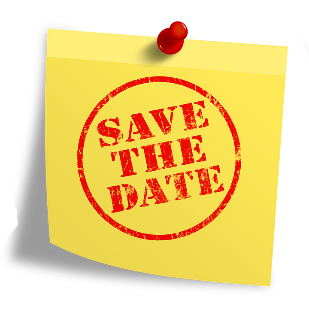 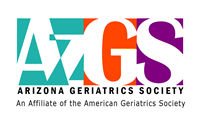 Arizona Geriatrics Society Annual Fall Symposium 2021“Geriatrics in a Disrupted New World”CME credits availableEmbassy Suites by Hilton Phoenix/Tempe4400 South Rural Road, Tempe, Arizona 85282Friday and Saturday, October 1 and 2, 20218AM-5PMBreakfast and Lunch includedSocial Hour Friday nightJoin us for two days of inter-professional medical education for all those who care for older adults.  We will examine current geriatric care through the lens of recent disruptors and look to the future, especially through the incorporation of Age Friendly Health Systems into everyday practice.  Topics include:*COVID    *Ageism   * Frailty   *Heart failure    *Cardiac Amyloid    *Pharmacotherapy     *Literature Update    *LGBTQ issues   *State Policy Update    *Age Friendly Health Systems Registration will be open soon – check website for detailsFor more information - www.azgs.orgEDUCATION      NETWORKING      RESOURCES      COLLABORATION      EXHIBITORS